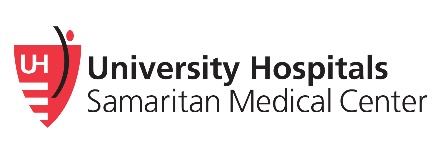 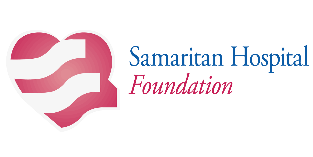 PERSONAL DATA (Please Print)				Name										 Male	 FemaleAddress							     		  City					State		   Zip				Daytime Phone # 		County                               	   e-mail address ______________________  UHSMC employee or immediate family memberFIELD OF STUDY / EDUCATION BACKGROUNDCourse of study you have selected: 											What are your reasons for entering this field: (Attach separate page)Where will you complete your studies:				Program					School I am currently enrolled and taking courses:										 In an upcoming term, I have been accepted to:										 At the time of this application, I am not currently enrolled nor have I been accepted to a course of study in     nursing or another allied medical/health profession.Date				           School		           Grade Point AverageHigh School Graduation														Further Degrees															Please indicate a brief sampling of current activities, including honors awarded, offices held, etc. which might give an           overview of your interests, i.e., school, community, church, employment, etc. (Attach separate page)FINANCIAL CONSIDERATIONSHave you been awarded other scholarships, scholastic awards or grants or do you receive tuition reimbursement?  If so, explain:RELEASESA transcript of your grades (from most recent schooling) must accompany the completed application. Sign the 	    	appropriate release which follows:I hereby release the transcript of my grades to be			I permit the release of the transcript of this student’sused for this Scholastic Award selection process.                      grades for use in a Scholastic Award selection process.							X						   			X								   	(Student signature if 18 years or older)	 	         Date		(Parent or guardian signature if student is under 18 years)     	          Date2018 University Hospitals Samaritan Medical Center and Samaritan Hospital Foundation Scholastic AwardsScholastic Awards available to residents of Ashland County or University Hospitals Samaritan Medical Center employees (and/or their dependents) are:       Brad Hudkins Nursing Award ($835)Open to a currently enrolled student in an accredited nursing program, or a graduating high school                             senior accepted into a college/university offering an accredited nursing program, working toward RN degree.   Gounder & Ponnammal Scholastic Award ($1,000)   Open to a student accepted into or currently enrolled in an accredited program of nursing or allied medical   study.   Samaritan Hospital School of Nursing Alumni Award ($1,000)    		Open to a student accepted into or currently enrolled in an accredited program of nursing		      Alice E. Stinchcomb Award (discretionary)			To be used for educational programs for nursing          North Central State College Award ($1,000 1st year, $2,000 2nd year, and $3,000 3rd year) Awarded bySamaritan Hospital Foundation and open to North Central State College students enrolled in Health Sciences programs, such as registered nursing, practical nursing, respiratory care, radiology, and physical therapy. The students should be receiving part of their hospital training at UH Samaritan Medical Center and be a resident of Ashland County.  The student must maintain a 2.75 GPA and provide an updated transcript of grades and verification of enrollment to Samaritan Hospital Foundation to be considered for annual renewal of the Samaritan Scholastic Award.	         Special Joint Scholastic Awards in cooperation with Ashland University:     Elizabeth Myers Mitchell Scholarship (up to $6,000)Established in 2008 by Samaritan Hospital Foundation and Ashland University in memory of Elizabeth Myers Mitchell, scholarships (up to $6,000) will be distributed annually based on funding.  The scholarships are designated for health-care professionals employed in Ashland County and/or individuals planning a career in healthcare.  The individuals should be completing coursework in a degree program at Ashland University.  Consideration will be given based on academic performance, current employment status, and/or financial need.      Samaritan Hospital Foundation Awards (discretionary)Open to a student accepted into or currently enrolled in an accredited program of nursing, medical school or allied medical study.Applications should be returned, with a transcript of grades, by April 20, 2018 to:Samaritan Hospital FoundationScholastic Awards663 East Main StreetAshland, Ohio 44805Winners will be notified in May/June.Contact Mona Campbell at Samaritan Hospital Foundation, 419-207-7861, with questions.  